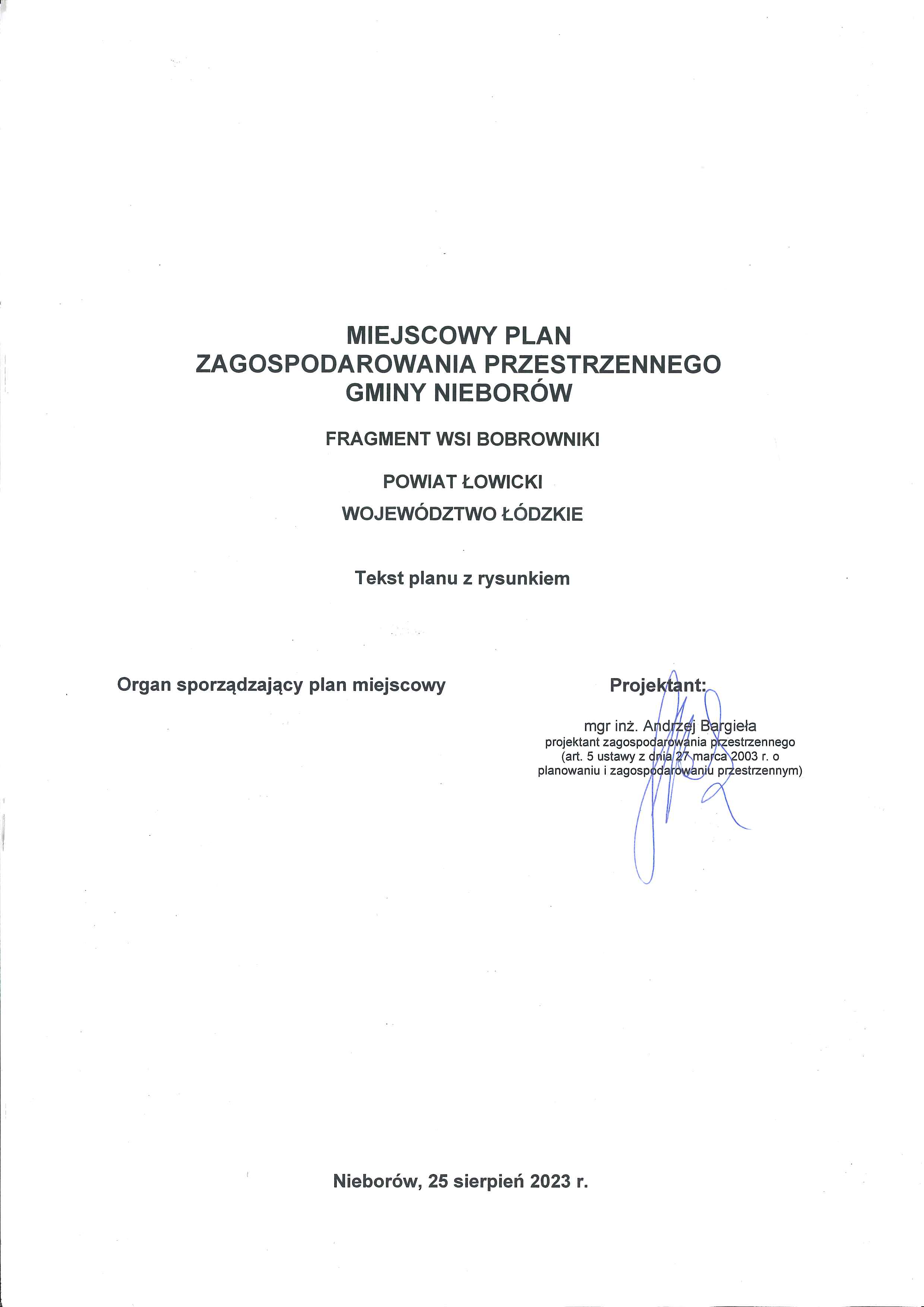 ProjektUchwała Nr …./…../……………   Rady Gminy Nieborówz dnia ……………….. 2023 r.w sprawie miejscowego planu zagospodarowania przestrzennegogminy Nieborów, fragment wsi BobrownikiNa podstawie art. 18 ust. 2 pkt 5 ustawy z dnia 8 marca 1990 r. o samorządzie gminnym (Dz. U. z 2023 r. poz. 40) oraz art. 14 ust.1 w związku z art. 27 ustawy z dnia 27 marca 2003 r. o planowaniu i zagospodarowaniu przestrzennym (Dz. U. z 2022 r. poz. 503, poz. 1846, poz. 2185 i poz. 2747), w związku z uchwałą Nr LIX/351/22 Rady Gminy Nieborów z dnia 28 grudnia 2022 r. w sprawie przystąpienia do sporządzenia miejscowego planu zagospodarowania przestrzennego gminy Nieborów, fragment wsi Bobrowniki, Rada Gminy Nieborów uchwala, co następuje.Rozdział 1Ustalenia ogólne§ 1. Rozstrzyga się o sposobie rozpatrzenia nie uwzględnionych uwag do projektu miejscowego planu zagospodarowania przestrzennego gminy Nieborów, fragment wsi Bobrowniki, wg treści załącznika Nr 1 do uchwały.§ 2. Stwierdza się, że projekt miejscowego planu zagospodarowania przestrzennego gminy Nieborów, fragment wsi Bobrowniki, nie narusza ustaleń studium uwarunkowań i kierunków zagospodarowania przestrzennego Gminy Nieborów, przyjętego uchwałą przyjętego uchwałą Nr IX/32/2015 Rady Gminy Nieborów z dnia 29 maja 2015 r. w sprawie uchwalenia studium uwarunkowań i kierunków zagospodarowania przestrzennego gminy Nieborów.§ 3. 1. Uchwala się miejscowy plan zagospodarowania przestrzennego gminy Nieborów, fragment wsi Bobrowniki.2. Integralną częścią uchwały w sprawie planu miejscowego jest rysunek miejscowego planu, będący załącznikiem Nr 2 do uchwały.3. Szczegółowy przebieg granic obszarów planu miejscowego określony został na rysunkach planu miejscowego.4. Obowiązujący zakres rysunków miejscowego planu obejmuje:1) oznaczenie terenu symbolem cyfrowym i symbolem klasy przeznaczenia terenu;2) oznaczenie granicy obszaru objętego miejscowym planem zagospodarowania przestrzennego;3) linię rozgraniczającą teren o różnym przeznaczeniu lub różnych zasadach zagospodarowania;4) linię zabudowy – nieprzekraczalną;5) zwymiarowanie linii zabudowy w metrach.5. Miejscowym planem zagospodarowania przestrzennego nie ustala się stawki procentowej służącą naliczaniu opłaty z tytułu wzrostu wartości nieruchomości – nie wystąpi wzrost wartości z tytułu sporządzenia nowego planu miejscowego.6. Z uwagi na uwarunkowania, nie ustala się: 1) wymagań wynikających z potrzeb kształtowania obszarów przestrzeni publicznej oraz krajobrazów priorytetowych określonych w audycie krajobrazowym oraz w planie zagospodarowania przestrzennego województwa – takie obszary nie występują;2) granic i sposobów zagospodarowania terenów górniczych, obszarów osuwania się mas ziemnych oraz obszarów szczególnego zagrożenia powodzią – takie tereny i obszary nie występują;3) granic obszarów wymagających obowiązkowego przeprowadzenia scaleń i podziałów nieruchomości.§ 4. 1. Pojęcia i określenia użyte w planie, a niezdefiniowane w niniejszym paragrafie, należy rozumieć zgodnie z ogólnie obowiązującymi przepisami prawa, według stanu na dzień podjęcia niniejszej uchwały.2. Jeżeli pojęcia i określenia użyte w planie miejscowym, a niezdefiniowane w niniejszym paragrafie, posiadają różne definicje w ogólnie obowiązujących przepisach prawa, należy stosować ich znaczenie według przepisów o planowaniu i zagospodarowaniu przestrzennym.3. Ilekroć w planie miejscowym jest mowa o:1) "obszarze planu", należy przez to rozumieć nieruchomości lub ich części położone w granicach niniejszego planu miejscowego;2) "obszarze urbanistycznym", należy przez to rozumieć fragment obszaru gminy, którego granice pokrywają się z granicami obrębu ewidencyjnego;3) "terenie", należy przez to rozumieć wydzielone liniami rozgraniczającymi w obszarze planu miejscowego, nieruchomości lub ich części, dla którego zostały określone planem miejscowym różne przeznaczenia lub różne zasady zagospodarowania i który został oznaczony w tekście miejscowego planu oraz na rysunku miejscowego planu symbolami cyfrowymi;4) "przeznaczeniu", należy przez to rozumieć określone dla poszczególnych terenów zespoły uprawnień i zobowiązań do podejmowania działań w przestrzeni, służących realizacji określonych celów, wyodrębnione według zasad i sposobów korzystania z nieruchomości, oznaczone w tekście planu miejscowego i na rysunku planu miejscowego symbolami literowymi;5) "nieprzekraczalnej linii zabudowy", należy przez to rozumieć linię, w której może być umieszczona ściana (krawędź) budynku bez jej przekraczania w kierunku linii rozgraniczającej ulicy lub innych wskazanych rysunkiem planu miejscowego elementów zagospodarowania terenu; zakaz ten nie dotyczy elementów architektonicznych takich jak: balkon, wykusz, gzyms, okap dachu, zadaszenie wejścia, rynna, rura spustowa, podokienniki oraz innych detali wystroju architektonicznego, których wysunięcie poza ścianę budynku nie przekracza odległości 1,3 m;6) "stanie istniejącym", zagospodarowania terenu, należy przez to rozumieć stan zagospodarowania oraz stan granic prawnych terenu na dzień uchwalenia niniejszego planu;7) „intensywności zabudowy”, należy przez to rozumieć wskaźnik urbanistyczny (liczbę niemianowaną) ustalony planem dla działki budowlanej, a uzyskany z podzielenia powierzchni całkowitej budynków na działce budowlanej przez powierzchnię tej działki;8) "udziale procentowym powierzchni biologicznie czynnej", należy przez to rozumieć wskaźnik urbanistyczny (liczbę niemianowaną) ustalony dla działki budowlanej, uzyskany z podzielenia sumy powierzchni urządzonej w sposób zapewniający naturalną wegetację roślin i retencję wód opadowych, a także 50% powierzchni tarasów i stropodachów z taką nawierzchnią, oraz innych powierzchni zapewniających naturalną wegetację roślin, o powierzchni nie mniejszej niż 10 m2, oraz wodę powierzchniową, do powierzchni działki budowlanej;9) "wysokości budynków" określonej w metrach, należy przez to rozumieć wysokość liczoną od poziomu terenu przy najniżej położonym wejściu do budynku lub jego części pierwszej kondygnacji nadziemnej budynku do najwyżej położonego punktu przekrycia;10) "zachowaniu obiektów budowlanych lub przyrodniczych" w poszczególnych terenach, należy przez to rozumieć dopuszczalność wykonywania robót budowlanych na istniejących obiektach budowlanych a na istniejących obiektach przyrodniczych wykonywania zabiegów pielęgnacyjnych i odtworzeniowych przy spełnieniu warunków i parametrów zabudowy określonych planem;11) „froncie działki”, należy przez to rozumieć odcinek granicy działki budowlanej, który bezpośrednio przylega do linii rozgraniczającej drogi określonej ustaleniami planu miejscowego lub dojazdu, zapewniający tej działce dostęp do drogi publicznej;12) "przepisach odrębnych”, należy przez to rozumieć zawarte w ustawach i rozporządzeniach przepisy oraz ograniczenia w zabudowie i zagospodarowaniu terenu wynikające z uchwał właściwych organów;13) "terenie zabudowy mieszkaniowej jednorodzinnej", oznaczony symbolem "MN", należy przez to rozumieć przeznaczenie służące działaniom ograniczonym do zachowania istniejących oraz realizowania projektowanych budynków mieszkalnych jednorodzinnych z niezbędnymi do ich funkcjonowania budynkami o pomieszczeniach technicznych i gospodarczych, garażami oraz terenami zieleni, dojściami, dojazdami, miejscami postojowymi, obiektami małej architektury i obiektami infrastruktury technicznej;Rozdział 2Zasady ochrony i kształtowania ładu przestrzennego oraz zasady i warunki kształtowania zagospodarowania.§ 5. Na obszarze objętym miejscowym planem ustala się ogólne zasady zagospodarowania oraz zasady identyfikacji ustaleń rysunku planu miejscowego:1) linie zabudowy – określono na rysunku planu zwymiarowaniem;2) dopuszcza się zachowanie budynków, które są usytuowane fragmentem obrysu zewnętrznych murów pomiędzy linią zabudowy a linią rozgraniczającą ulicy, ale bez prawa rozbudowy w kierunku przylegającej drogi, pod warunkiem zachowania pozostałych ustaleń planu;3) w pasie terenu określonym linią zabudowy i linią rozgraniczającą ulicy obowiązuje zakaz realizacji tymczasowych obiektów budowlanych;4) w terenach, na których przeznaczenie umożliwia realizację budynków, dopuszczalne jest sytuowanie budynków zwróconych ścianą bez okien i drzwi, bezpośrednio przy granicy działki budowlanej lub zbliżenie na odległość 1,5 m od granicy z działką budowlaną, przy zachowaniu przepisów dotyczących dostępu do pomieszczeń naturalnego oświetlenia, zapewnienia w pomieszczeniach czasu nasłonecznienia, zachowania bezpieczeństwa pożarowego oraz przy zachowaniu pozostałych ustaleń planu;5) ustala się zasady realizacji sieci infrastruktury technicznej (podziemnej i nadziemnej) wszystkich mediów:a) w terenie przeznaczonym pod zabudowę przy zachowaniu możliwości zabudowy działek budowlanych ustalonych niniejszym planem oraz przepisów odrębnych,b) w osiach istniejących sieci;6) ograniczenia zagospodarowania terenów, zawarte w uchwale nie dotyczą inwestycji z zakresu łączności publicznej, przy zachowaniu możliwości zabudowy i zagospodarowania terenu określonego niniejszym planem miejscowym oraz zachowania przepisów odrębnych.§ 6. W obszarze urbanistycznym Nr 5 - obręb ewidencyjny Bobrowniki, wyznacza się teren o różnym przeznaczeniu lub różnych zasadach zagospodarowania określony na rysunku planu miejscowego liniami rozgraniczającymi oraz symbolem 5.1MN:1) przeznaczenie podstawowe: teren zabudowy mieszkaniowej jednorodzinnej;2) przeznaczenia uzupełniające: teren usług w tym usług administracji, kultury, oświaty, służby zdrowia, opieki społecznej i socjalnej, obsługi finansowej, handlu, gastronomii, usług bytowych;3) przeznaczenia wykluczane: teren usług: domów opieki, obiektów handlowych o powierzchni sprzedaży powyżej 200 m2, warsztatów ślusarskich, magazynów, związanych z obsługą środków transportu samochodowego, warsztatów naprawy, stacji diagnostycznych, placów manewrowych do nauki jazdy, samochodowych baz eksploatacyjnych, zakładów wulkanizacji, myjni samochodowych i stacji paliw;4) zasady i warunki zagospodarowania terenu:a) zasady zabudowy:- zagospodarowanie pasa terenu (strefy w której obowiązują szczególne warunki zagospodarowania oraz ograniczenia w użytkowaniu, wynikające z obowiązujących przepisów odrębnych w zakresie transportu kolejowego) o szerokości 20 m, pomiędzy linią zabudowy od obszaru kolejowego a granicą obszaru kolejowego na warunkach przepisów odrębnych,- budynki usługowe wyłącznie jako towarzyszące istniejącemu lub projektowanemu budynkowi mieszkalnemu o udziale powierzchni całkowitej wszystkich budynków na działce budowlanej, nie przekraczającym 40% lub jako lokal w budynku mieszkalnym,- budynki mieszkalne o wysokości do 11 m,- wysokość pozostałych budynków, jedna kondygnacja nadziemna, maksymalnie do 6 m,- wysokość innych obiektów budowlanych niż budynki, licząc od powierzchni terenu do najwyższego punktu obiektu do 9 m,- połacie dachowe o nachyleniu od 40 % do 100 %,- wielkość powierzchni zabudowy w stosunku do powierzchni działki budowlanej do 70%,- wskaźnik intensywności zabudowy na działce budowlanej od 0,05 do 1,b) zasady ochrony środowiska, przyrody i krajobrazu:- w zakresie zaopatrzenia w energię cieplną obowiązuje stosowanie czynników grzewczych zgodnie z przepisami odrębnymi,- udział powierzchni biologicznie czynnej, co najmniej 30 % działki budowlanej,- obowiązuje zakaz realizacji przedsięwzięć mogących zawsze znacząco oddziaływać na środowisko,- obowiązuje zakaz realizacji przedsięwzięć mogących potencjalnie znacząco oddziaływać na środowisko z wyłączeniem budowy urządzeń infrastruktury technicznej,- teren należy do rodzaju terenu o dopuszczalnym poziomie hałasu w środowisku jak dla terenów przeznaczonych pod zabudowę mieszkaniowo-usługową,c) nie ustala się zasad ochrony dziedzictwa kulturowego i zabytków oraz dóbr kultury współczesnej,d) zasady obsługi komunikacyjnej:- dostępność komunikacyjną do działek budowlanych zapewnia ulica przylegająca do terenu oraz dojazdy,- realizacja zjazdu z drogi publicznej na działkę budowlaną lub dojazd, na warunkach przepisów odrębnych,- miejsca do parkowania pojazdów wyłącznie w obrębie działki budowlanej,e) ustala się następujące wskaźniki wyposażenia w stanowiska do parkowania samochodów osobowych, minimum:- jedno stanowisko na mieszkanie,- dla obiektów usługowych, jedno stanowisko na każde rozpoczęte 200 m2 powierzchni użytkowej,f) obowiązuje wyznaczenie stanowisk przeznaczonych do parkowania pojazdów zaopatrzonych w kartę parkingową w ilości 1 stanowisko na każde rozpoczęte 600 m2 powierzchni użytkowej obiektu usługowego lub lokalu użytkowego jeżeli łączna liczba stanowisk na działce budowlanej przekracza 6,g) zasady obsługi systemami infrastruktury technicznej:- zaopatrzenie w wodę z sieci wodociągowej,- odprowadzenie ścieków do komunalnych urządzeń kanalizacyjnych,- do czasu realizacji sieci komunalnych odprowadzanie ścieków do przydomowej oczyszczalni ścieków przy zachowaniu przepisów szczególnych lub bezodpływowego zbiornika na nieczystości ciekłe,- odprowadzenie wód opadowych lub roztopowych do sieci kanalizacji deszczowej, na nieutwardzony teren działki budowlanej, do dołów chłonnych lub do zbiorników retencyjnych, przy zachowaniu przepisów odrębnych,- doprowadzenie energii elektrycznej z istniejących (lub projektowanych) linii niskiego napięcia,- źródła ciepła w budynkach lokalne przy zachowaniu przepisów odrębnych,- usuwanie odpadów na zasadach określonych w obowiązujących przepisach w oparciu o niezbędne urządzenia służące gromadzeniu odpadów w celu ich przygotowania do transportu do miejsc odzysku lub przetwarzania,h) sposoby i terminy tymczasowego zagospodarowania, urządzania i użytkowania terenu:- nie ustala się sposobu i terminu tymczasowego zagospodarowania, urządzania i użytkowania terenów ze względu na to, że nie przewiduje się możliwości zagospodarowania terenów i realizacji obiektów budowlanych o przeznaczeniu innym niż określone w planie,- do czasu zabudowy i zagospodarowania działek budowlanych zgodnie z przeznaczeniem, dopuszcza się dotychczasowe użytkowanie terenów,i) warunki zgodności podziału nieruchomości oraz połączenia i ponownego podziału nieruchomości przeznaczonej pod zabudowę z ustaleniami planu miejscowego w zakresie przeznaczenia terenu, jak i możliwości zagospodarowania wydzielonych działek gruntu:- wydzielone fragmenty nieruchomości jako odrębne działki budowlane winny spełniać wymogi zagospodarowania odpowiednie dla klasy przeznaczenia terenu,- działki budowlane o wielkości minimum 500 m2,- szerokość frontu działek od strony drogi publicznej minimum 15 m,- szerokość frontu działek od strony dojazdu minimum 5 m,- nowe granice nieruchomości winny zachować kąt 90o z tolerancją (+ -) 5o w stosunku do osi pasa drogowego przyległej ulicy (dojazdu) lub być równoległe albo prostopadłe do istniejących granic działek ewidencyjnych,- działki gruntu, niespełniające powyższych warunków mogą być wydzielane wyłącznie jako części uzupełniające innych nieruchomości w celu powiększenia działki budowlanej,- fragment działki przeznaczony w ramach działki budowlanej pod dojazd, winien posiadać szerokość minimum 5 m (ustalenie dotyczy odpowiednio wydzielanych dojazdów do nieruchomości pozostających po wydzieleniu działki lub działek budowlanych),j) przy przeprowadzeniu scaleń i podziałów nieruchomości obowiązują warunki określone w lit. „i”.Rozdział 3Ustalenia końcowe§ 7. Nie sformułowano rozstrzygnięcia o sposobie realizacji inwestycji z zakresu infrastruktury technicznej, które należą do zadań własnych gminy, oraz zasadach ich finansowania – zadania z tytułu sporządzenia nowego planu miejscowego nie występują. § 8. Dane przestrzenne miejscowego planu zagospodarowania przestrzennego gminy Nieborów, fragment wsi Bobrowniki, stanowią załącznik Nr 3 do uchwały.§ 9. Traci moc obowiązującą uchwała Nr XXXV/119/05 Rady Gminy w Nieborowie z dnia 30 sierpnia 2005r. w sprawie miejscowego planu zagospodarowania przestrzennego gminy Nieborów, fragmenty obszarów wsi: Arkadia, Bednary Kolonia, Bednary Wieś, Bełchów, Bobrowniki, Dzierzgów, Dzierzgówek, Janowice, Julianów, Karolew, Kompina, Michałówek, Mysłaków, Nieborów, Patoki, Piaski i Sypień (Dz. Urz. Woj. Łódzkiego Nr 317 poz. 2928) w zakresie terenów o symbolach 5.54.KDW, 5.55.KDW, 5.57.MNu, 5.58.MNu, 5.59.MNu.§ 10. 1. Uchwała podlega ogłoszeniu w Dzienniku Urzędowym Województwa Łódzkiego.2. Uchwała wchodzi w życie po upływie 14 dni od dnia ogłoszenia w Dzienniku Urzędowym Województwa Łódzkiego.Załącznik Nr 3 do uchwały Nr ……../23 Rady Gminy Nieborów z dnia …….. 2023 r.Załącznik …gmlDANE PRZESTRZENNE MIEJSCOWEGO PLANU ZAGOSPODAROWANIA PRZESTRZENNEGO Dane przestrzenne, o których mowa w art. 67a ust. 3 i 5 ustawy z dnia 27 marca 2003 r. o planowaniu i zagospodarowaniu przestrzennym (j.t. Dz.U. z 2023 r. poz. 977 z późn. zm.) ujawnione zostaną po kliknięciu w ikonę.Uzasadnieniepodjęcia uchwały w sprawie miejscowego planu zagospodarowania przestrzennego gminy Nieborów, fragment wsi Bobrowniki(projekt planu na etapie opiniowania i uzgodnień dokumentacji)Projekt miejscowego planu zagospodarowania przestrzennego, został sporządzony w wykonaniu uchwały Nr LIX/351/22 Rady Gminy Nieborów z dnia 28 grudnia 2022 r. w sprawie przystąpienia do sporządzenia miejscowego planu zagospodarowania przestrzennego gminy Nieborów, fragment wsi Bobrowniki.Celem sporządzenia planu miejscowego jest uwzględnienie wniosków właścicieli o sporządzenie nowego planu miejscowego w zakresie likwidacji ustaleń dotyczących przebiegu drogi wewnętrznej.Uzasadnienie stwierdzenia zgodności ustaleń planu miejscowego z ustaleniami studium uwarunkowań i kierunków zagospodarowania przestrzennego gminy Nieborów. Kierunki rozwoju przestrzennego na obszarze opracowania planu zostały określone w "Studium uwarunkowań i kierunków zagospodarowania przestrzennego gminy Nieborów" przyjętego uchwałą Nr IX/32/2015 Rady Gminy Nieborów z dnia 29 maja 2015 r. w sprawie uchwalenia studium uwarunkowań i kierunków zagospodarowania przestrzennego gminy Nieborów.W ww. studium określono dla obszaru planu strefę rozwoju o treści: B1 - Obszary zabudowy o dominującej formie zabudowy mieszkaniowej jednorodzinnej i wielorodzinnej oraz usługowej z dopuszczeniem zabudowy produkcyjnej, obsługi komunikacji samochodowej i zaplecza techniczne motoryzacji.Ustaleniami studium określono preferencje, dopuszczalne lub wskazane zagospodarowanie i ograniczenia w zagospodarowaniu terenu w tym:- realizacja zabudowy mieszkaniowej z obiektami użyteczności publicznej,- dopuszczalna realizacja obiektów usługowych i techniczno-produkcyjnych przy zachowaniu warunków ochrony środowiska wg norm jak dla zabudowy mieszkaniowej,- utrzymanie szczególnie wartościowych gruntów rolnych w formie enklaw ogrodniczo-sadowniczych,- zachowanie enklaw z istniejącym drzewostanem o charakterze leśnym lub parkowym.- nie wskazana realizacja obiektów wywołujących szkodliwe oddziaływania dla środowiska,- istniejące zagrody do utrzymania lub przekształcenia, z ograniczeniem wielkości budynków produkcji zwierzęcej do 20DJP.W projekcie nowego planu miejscowego uwzględniono kierunki zagospodarowania określone w studium oraz wskaźniki zagospodarowania bez naruszania praw nabytych ustaleniami dotychczas obowiązującego planu miejscowego.	Uwzględniono również szczegółowe warunki i zasady zagospodarowania w zakresie zasad ochrony środowiska i zasad uzbrojenia terenu. Należy stwierdzić, że takie rozwiązania w szczególności w zakresie przeznaczenia terenu, przyjęte w planie miejscowym nie naruszają ustaleń studium uwarunkowań i kierunków zagospodarowania przestrzennego gminy. Sposób realizacji wymogów wynikających z art. 1 ust. 2–4 ustawy o planowaniu i zagospodarowaniu przestrzennym.W projekcie planu uwzględniono:wymagania ładu przestrzennego, w tym urbanistyki i architektury poprzez:zachowanie klasy przeznaczenia terenu zgodnej z aktualną funkcją użytkową oraz zgodną z wnioskami inwestorów,określenie podstawowych parametrów i wskaźników zabudowy i zagospodarowaniu terenu zgodnych z ustaleniami dotychczas obowiązującego planu miejscowego;walory architektoniczne i krajobrazowe poszczególnych terenów poprzez zharmonizowanie uzupełniającej zabudowy z istniejącą, w szczególności w zakresie funkcji i wysokości budynków;wymagania ochrony środowiska, w tym gospodarowania wodami i ochrony gruntów rolnych i leśnych - potrzeby w obszarze nie występują;wymagania ochrony dziedzictwa kulturowego i zabytków oraz dóbr kultury współczesnej - problemy nie występują;wymagania ochrony zdrowia oraz bezpieczeństwa ludzi i mienia, a także potrzeby osób niepełnosprawnych poprzez:określenie warunków ochrony środowiska zamieszkania,określenie wskaźników wyposażenie obiektów w miejsca postojowe dla osób z kartą parkingową;walory ekonomiczne przestrzeni – poprzez ograniczenie zabudowy do obszarów z terenami uzbrojonymi w zwartej strukturze zabudowy wsi;prawo własności poprzez nieprzeznaczanie terenów prywatnych na cele publiczne w tym rezygnację z dróg wewnętrznych;potrzeby obronności i bezpieczeństwa państwa – poprzez zachowanie linii zabudowy od obszaru kolejowego odległej o 20 m;potrzeby interesu publicznego – potrzeby w obszarze nie występują;potrzeby w zakresie rozwoju infrastruktury technicznej, w szczególności sieci szerokopasmowych – dodatkowe potrzeby w obszarze nie występują;potrzebę zapewnienia odpowiedniej ilości i jakości wody, do celów zaopatrzenia ludności – tereny wchodzą w skład zwartej struktury przestrzennej zabudowy miejskiej, wyposażonej w sieci i urządzenia zaopatrzenia w wodę oraz odprowadzania ścieków.Ustalając przeznaczenie terenu pod zabudowę, uwzględniono ustalenia dotychczas obowiązującego planu miejscowego, stan własności terenu, wymagania ładu przestrzennego i efektywnego gospodarowania przestrzenią oraz walorów ekonomicznych przestrzeni. W planie miejscowym: - zachowano tereny zabudowy mieszkaniowej jednorodzinnej z dopuszczeniem usług,- wykorzystano istniejące uzbrojenie terenów.Obszary przeznaczono w dalszym ciągu pod zabudowę, które są położone w zwartej strukturze przestrzennej wsi Bobrowniki:- zakładając oparcie transportu o istniejące sieci ulic przylegającą do terenu,- nie wymuszając zwiększenie wykorzystania publicznego transportu zbiorowego jako podstawowego środka transportu,- we fragmencie obszaru wsi o najwyższym stopniu przygotowanych do zabudowy.Ustalając nowe przeznaczenie terenu lub określając potencjalny sposób zagospodarowania i korzystania z terenu, ważono interes publiczny i interesy prywatne, uwzględniono zgłaszane wnioski, zmierzające do ochrony istniejącego stanu zagospodarowania terenu, jak i zmian w zakresie jego zagospodarowania, a także analizy ekonomiczne, środowiskowe i społeczne.Projekt planu uwzględnia także uniwersalne projektowanie poprzez zastosowanie techniki opisu i prezentacji graficznej w formie użytecznej dla wszystkich (art. 2 Konwencji o prawach osób niepełnosprawnych). O udostępnienie projektu planu nie wystąpiła żadna osoba ze szczególnymi potrzebami, w związku z powyższym, jak dotąd nie zaistniała potrzeba udostępnienia projektu planu miejscowego w sposób bardziej zrozumiały dla takiej osoby.Zgodność z wynikami analizy zmian w zagospodarowaniu przestrzennym miasta.	Na podstawie przepisów art. 32 ust. 2 ustawy o planowaniu i zagospodarowaniu przestrzennym Rada Gminy Nieborów podjęła uchwałę Nr XXV/108/2016 z dnia 29 czerwca 2016 r. w sprawie aktualności studium uwarunkowań i kierunków zagospodarowania przestrzennego Gminy Nieborów oraz miejscowych planów zagospodarowania przestrzennego obowiązujących na obszarze Gminy Nieborów. W uchwale zostało zapisane zobowiązanie do kontynuacji i zakończenia procedury sporządzenia planów miejscowych (zmian planów) dla których podjęto uchwałę o przystąpieniu do takiego działania.Prognoza wpływu ustaleń miejscowego planu zagospodarowania przestrzennego na dochody własne i wydatki gminy. Opierając się na opracowaniu „Prognoza skutków finansowych uchwalenia planu miejscowego” należy stwierdzić, że zadania wywołujące skutki finansowe z tytułu uchwalenia nowego planu miejscowego nie wystąpią. 